Об утверждении порядка взыскания остатковнепогашенных бюджетных кредитов, предоставленныхиз областного бюджета местным бюджетам, и признании утратившими силу отдельных приказов министерства управления финансами Самарской областиВ соответствии со статьей 93.3 Бюджетного кодекса Российской Федерации и Общими требованиями к порядку взыскания остатков непогашенных бюджетных кредитов, предоставленных из бюджетов субъектов Российской Федерации и местных бюджетов, утвержденными приказом Министерства финансов Российской Федерации от 13.04.2020 № 67н, ПРИКАЗЫВАЮ:Утвердить прилагаемый Порядок взыскания остатков непогашенных бюджетных кредитов, предоставленных из областного бюджета местным бюджетам.Признать утратившими силу приказы министерства управления финансами Самарской области:от 28.07.2008 № 01-21/72 «Об утверждении Порядка взыскания остатков непогашенных бюджетных кредитов, предоставленных из областного бюджета местным бюджетам»;от 12.02.2010 № 01-21/13 «О внесении изменений в приказ министерства управления финансами Самарской области от 28.07.2008 № 01-21/72                 «Об утверждении Порядка взыскания остатков непогашенных бюджетных кредитов, предоставленных из областного бюджета местным бюджетам».Опубликовать настоящий приказ на официальном сайте Правительства Самарской области в информационно-телекоммуникационной сети Интернет.Контроль за выполнением настоящего приказа возложить на управление возвратного финансирования департамента организации бюджетного финансирования.Настоящий приказ вступает в силу с 1 января 2021 года.Гребенников 3320783УтвержденПриказомминистерства управления финансамиСамарской областиот 26.12.2020 г. № 01-07/90нПорядоквзыскания остатков непогашенных бюджетных кредитов,предоставленных из областного бюджета местным бюджетам1. Общие положения1.1.	Настоящий Порядок разработан в соответствии с пунктом 4 статьи 93.3 Бюджетного кодекса Российской Федерации и Общими требованиями к порядку взыскания остатков непогашенных кредитов, предоставленных из бюджетов субъектов Российской Федерации и местных бюджетов, утвержденных  приказом Министерства финансов Российской Федерации от 13.04.2020 № 67н (далее – Общие требования), и определяет процедуру взыскания остатков непогашенных в установленные сроки бюджетных кредитов, предоставленных из областного бюджета местным бюджетам, включая проценты, штрафы и пени (далее – остатки непогашенных бюджетных кредитов).1.2.	Взыскание остатков непогашенных бюджетных кредитов осуществляется в случае, если предоставленные из областного бюджета местному бюджету бюджетные кредиты не погашены в сроки, установленные Порядком предоставления, использования и возврата бюджетных кредитов из областного бюджета местным бюджетам, утвержденным постановлением Правительства Самарской области от 20.01.2016 № 14, и принятым в соответствии с ним распоряжением Правительства Самарской области о предоставлении бюджетного кредита бюджету соответствующего муниципального образования.Взыскание остатков непогашенных бюджетных кредитов осуществляется за счет дотаций местному бюджету из областного бюджета, а также за счет отчислений от федеральных и региональных налогов и сборов, налогов, предусмотренных специальными налоговыми режимами, подлежащих зачислению в соответствующий местный бюджет.1.3.		К документам, необходимым для осуществления процедуры взыскания, относятся:приказ о взыскании остатка непогашенного бюджетного кредита, принятый министерством управления финансами Самарской области 
(далее – Министерство) по форме согласно приложению к настоящему Порядку;решение о взыскании остатка непогашенного кредита за счет отчислений от федеральных и региональных налогов и сборов, налогов, предусмотренных специальными налоговыми режимами, подлежащих зачислению в соответствующий местный бюджет, сформированное в случае, предусмотренном пунктом 2.1 настоящего Порядка, согласно приложению к Общим требованиям (далее – Решение о взыскании остатка непогашенного кредита);информация управления возвратного финансирования департамента организации бюджетного финансирования Министерства (далее – управление возвратного финансирования) о наличии просроченной задолженности (размере остатка непогашенного бюджетного кредита) местного бюджета по договору о предоставлении бюджетного кредита.1.4.		Приказ Министерства о взыскании остатка непогашенного бюджетного кредита принимается в течение 15 рабочих дней со дня наступления срока платежа, установленного распоряжением Правительства Самарской области о предоставлении бюджетного кредита, на основании информации управления возвратного финансирования о наличии просроченной задолженности (размере остатка непогашенного бюджетного кредита) местного бюджета по договору о предоставлении бюджетного кредита.1.5.		Обеспечение реализации решения о взыскании остатка непогашенного бюджетного кредита осуществляется управлением возвратного финансирования.1.6.		Не позднее 2-х рабочих дней после подписания приказа Министерство уведомляет должника о взыскании остатка непогашенного бюджетного кредита.1.7.		Муниципальное образование вправе добровольно осуществить возврат остатка непогашенного бюджетного кредита в срок до дня получения уведомления о принятии приказа Министерства о взыскании остатка непогашенного бюджетного кредита. Приказ Министерства о взыскании остатка непогашенного бюджетного кредита подлежит отмене, а Решение о взыскании остатка непогашенного кредита не направляется в Управление Федерального казначейства по Самарской области (далее – УФК по Самарской области) в случае, предусмотренном абзацем первым настоящего пункта.2. Процедура взыскания остатков непогашенных бюджетных кредитов за счет отчислений от федеральных и региональных налогов и сборов, налогов, предусмотренных специальными налоговыми режимами, подлежащих зачислению в соответствующий местный бюджет2.1.	В случае взыскания остатка непогашенного бюджетного кредита за счет отчислений от федеральных и региональных налогов и сборов, налогов, предусмотренных специальными налоговыми режимами, подлежащих зачислению в соответствующий местный бюджет, Министерство в течение 3-х рабочих дней со дня подписания приказа о взыскании остатка непогашенного бюджетного кредита направляет в УФК по Самарской области Решение о взыскании остатка непогашенного кредита.Решение о взыскании остатка непогашенного кредита, не содержащее сведений, составляющих государственную тайну, формируется в форме электронного документа в государственной интегрированной информационной системе управления общественными финансами «Электронный бюджет» (далее – система «Электронный бюджет»), подписывается усиленной квалифицированной электронной подписью министра или уполномоченного им лица, и направляется с использованием системы «Электронный бюджет» в УФК по Самарской области в срок, предусмотренный абзацем 1 настоящего пункта.При формировании Решения о взыскании остатка непогашенного кредита используются классификаторы, реестры и справочники, ведение которых осуществляется в соответствии с Положением о государственной интегрированной информационной системе управления общественными финансами «Электронный бюджет», утвержденным постановлением Правительства Российской Федерации от 30.06.2015 № 658.2.2.	Взыскание остатков непогашенных бюджетных кредитов осуществляется в порядке и в сроки, установленные пунктом 5 Общих требований.Суммы остатков непогашенных бюджетных кредитов, взысканных в соответствии с пунктом 5 Общих требований из местного бюджета, отраженные в бюджете муниципального образования, подлежат уточнению в порядке, установленном пунктом 6 Общих требований.Приложение к Порядку взыскания остатковнепогашенных бюджетных кредитов,предоставленных из областного бюджетаместным бюджетамО взыскании остатканепогашенного бюджетного кредитас__________________________________(наименование местного бюджета)В соответствии с пунктом 2 статьи 93.3 Бюджетного кодекса Российской Федерации и приказом министерства управления финансами Самарской области от_______ №_______ «Об утверждении Порядка взыскания остатков непогашенных бюджетных кредитов, предоставленных из областного бюджета местным бюджетам» ПРИКАЗЫВАЮ:1. Взыскать с _______________________________ остаток непогашенного				 (наименование  местного бюджета)бюджетного кредита, предоставленного _______________________________ по                                   						   (наименование  местного  бюджета)договору о предоставлении бюджетного кредита __________________________, 									    (дата и номер договора)в сумме  _____________________________________________________ рублей,				(сумма остатка непогашенного бюджетного кредита, 				в том числе основной долг, проценты, пени, штрафы) за счет ______________________________________________________________. 						(источник взыскания)2. Отразить в учете министерства управления финансами Самарской области погашение просроченной задолженности _________________________ 								             (наименование  местного бюджета)по договору о предоставлении бюджетного кредита _______________________.								                            (номер и дата договора)3. Контроль за выполнением настоящего Приказа возложить на ____________________________________________________________________________					(занимаемая должность, Ф.И.О.)Министр  				 ___________________			_____________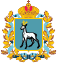 МИНИСТЕРСТВО УПРАВЛЕНИЯ ФИНАНСАМИСАМАРСКОЙ ОБЛАСТИПРИКАЗ  26.12.2020№  01-07/90нг.СамараМиниструправления финансамиСамарской областиА.В.Прямилов